 АДМИНИСТРАЦИЯ 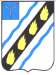 СОВЕТСКОГО МУНИЦИПАЛЬНОГО РАЙОНА  САРАТОВСКОЙ ОБЛАСТИ ПО С Т А Н О В Л Е Н И Е  от  13.06.2012  №  466 р.п. Степное  внесении изменений и дополнений постановление администрации Советскогомуниципального района от 28.11.2011 № 852  целях реализации  Федерального закона от 27 июля 2010 года № 210-ФЗ «Об организации предоставления государственных и муниципальных услуг» и руководствуясь  Уставом  Советского  муниципального  района,    администрация Советского муниципального района ПОСТАНОВЛЯЕТ:  Внести  в  Перечень  муниципальных    услуг  с  элементами межведомственного  информационного  взаимодействия,  утвержденный постановлением  администрации  Советского  муниципального  района  от 28.11.2011  №  852,  изменения  и  дополнения,  изложив  его  в  новой  редакции согласно приложению.  Настоящее постановление вступает в силу с 1 июля 2012 года. И.о. главы  администрации Советского муниципального  района          Дябина О.Л.  00 51 	А.В. Стрельников   Приложение  к постановлению администрации муниципального района от 13.06.2012  № 466 «Приложение № 1 к постановлению администрации муниципального района от 28.11.2011  № 852 Перечень муниципальных  услуг  с элементами межведомственного информационного взаимодействия № Наименование Сведения (документы), Орган, п/п 1. 2 3 4 муниципальной услуги Предоставление земельных участков для строительства, для целей не связанных со строительством, распоряжение которыми отнесено к полномочиям администрации Советского муниципального района Утверждение схем расположения земельных участков, распоряжение которыми отнесено к полномочиям администрации Советского муниципального района Предоставление бесплатно земельных участков для индивидуального жилищного строительства, дачного строительства, ведения садоводства или огородничества гражданам, имеющим трех и более детей, распоряжение которыми отнесено к полномочиям администрации Советского муниципального района Предоставление земельных участков, на которых расположены необходимые для предоставления муниципальной услуги Сведения о государственной регистрации юридического лица или индивидуального предпринимателя Сведения о постановке на налоговый учет Выписка из Единого государственного реестра права Кадастровый паспорт или выписка на земельный участок Сведения о государственной регистрации юридического лица или индивидуального предпринимателя Сведения о постановке на налоговый учет Выписка из Единого государственного реестра права Кадастровый паспорт или выписка на земельный участок Сведения о государственной регистрации юридического лица или индивидуального предпринимателя Сведения о постановке на налоговый учет Выписка из Единого государственного реестра права Кадастровый паспорт или выписка на земельный участок Сведения о государственной регистрации юридического лица или индивидуального предоставляющий муниципальную услугу Отдел по управлению муниципальным имуществом и землей Отдел по управлению муниципальным имуществом и землей Отдел по управлению муниципальным имуществом и землей Отдел по управлению муниципальным имуществом и землей здания, строения и сооружения, предпринимателя Сведения о постановке на распоряжение которыми налоговый учет отнесено к полномочиям администрации Советского муниципального района Выписка из Единого государственного реестра права Кадастровый паспорт или выписка на земельный участок  Заключение органа по охране памятников архитектуры, истории, культуры о допустимости проведения строительства или реконструкции объектов капитального строительства 9 Выдача решения о согласовании переустройства и (или) перепланировки жилого помещения Сведения о государственной регистрации права собственности на переустраиваемое и (или) перепланируемое помещение Заключение органа по охране памятников архитектуры, истории, культуры о допустимости проведения переустройства и (или) перепланировки жилых помещений Отдел промышленности, ТЭК, капитального строительства и архитектуры Верно: Председатель комитета по делопроизводству, организационной  контрольно-кадровой работеС.В. Байрак  5  Выдача разрешений на строительство, реконструкцию объектов капитального строительства Правоустанавливающие документы на земельный участок (сведения, содержащиеся в Едином государственном реестре прав (ЕГРП) на недвижимое имущество и сделок с ним, в форме выписки, справки) Отдел промышленности, ТЭК, капитального строительства и архитектуры 6  Выдача разрешения на ввод в эксплуатацию построенного, реконструированного объекта капитального строительства Градостроительный план земельного участка Разрешение на отклонение от предельных параметров разрешенного строительства, реконструкции 7          Принятие решения о переводе жилого помещения в нежилое помещение и нежилого помещения в жилое помещение Правоустанавливающие документы на земельный участок (сведения, содержащиеся в Едином государственном реестре прав (ЕГРП) на недвижимое имущество и сделок с ним, в форме выписки, справки Отдел промышленности, ТЭК, капитального строительства и архитектуры 8                     Выдача градостроительного плана земельного участка Градостроительный план земельного участка Разрешение на строительство Заключение органа государственного строительного надзора Правоустанавливающие документы на переводимое помещение (сведения, содержащиеся в Едином государственном реестре прав (ЕГРП) на недвижимое имущество и сделок с ним, в форме выписки, справки Отдел промышленности, ТЭК, капитального строительства и архитектуры Сведения о государственной регистрации и постановке на учет в налоговом органе юридического лица для юридических лиц Отдел промышленности, ТЭК, капитального строительства и архитектуры Сведения о государственной регистрации права собственности на земельный участок Кадастровый паспорт земельного участка Сведения о государственной регистрации права собственности на объекты капитального строительства 10  Выдача разрешения на организацию рынка юридическому лицу Выписка из единого государственного реестра юридических лиц Отдел экономики инвестиционной политики и муниципальных закупок 11  Выдача разрешений на установку рекламной конструкции Сведения о постановке юридического лица на учет в налоговом органе Сведения о государственной регистрации права собственности на объект Выписка из единого государственного реестра юридических лиц, включая сведения о постановке юридического лица (индивидуального предпринимателя) на учет в налоговом органе Отдел экономики инвестиционной политики и муниципальных закупок Сведения о государственной регистрации права собственности на недвижимое имущество, на которое планируется размещение рекламной конструкции Согласование размещения рекламной конструкции на соответствие архитектурному облику сложившейся застройки района в отделе промышленности, ТЭК, капитального строительства и архитектуры 